09.04.SOWY   czwartek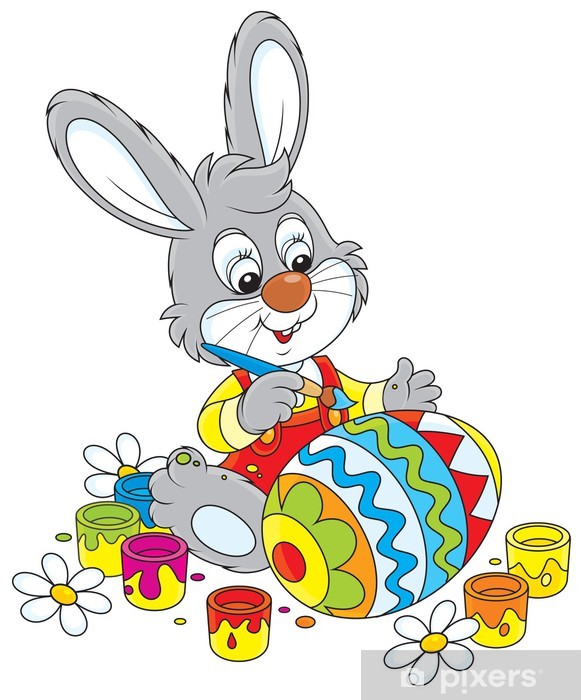 WIELKANOC   Temat dzienny – Na wielkanocnym stole I Zabawa  ruchowa z muzyką – www.youtube.com/watch?v=S9xKmJqsvyAZabawa „Dzielimy na sylaby i głoski” Słowa do zabawy: dom, las,  lis, koty, noga, maki, żaba, domy, brama, palma, baranek, zając, krowa, wrona, zabawa, parasol, łopata II  „Wielkanocny stół” – rodzic czyta wiersz Ewy SkarżyńskiejNasz stół wielkanocny 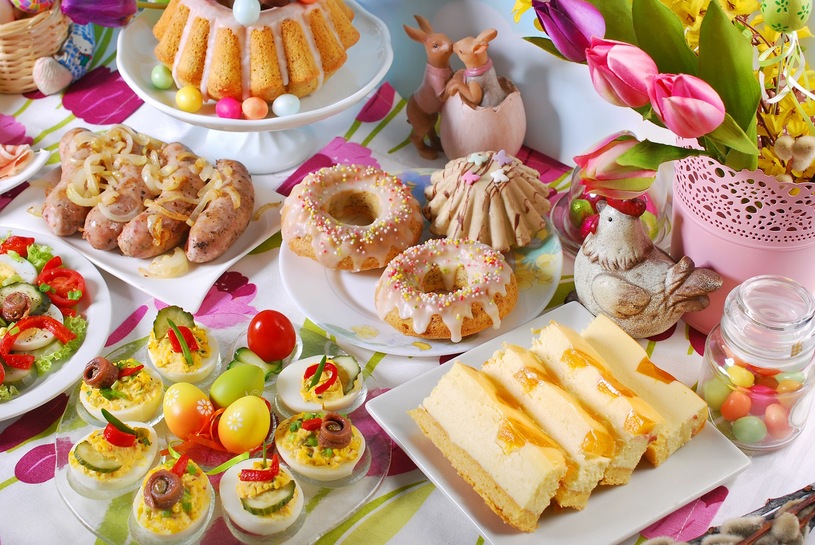 haftowany w kwiaty. W borówkowej zieleni listeczków skrzydlatych lukrowana baba rozpycha się na nim, a przy babie – mazurek w owoce przybrany. Palmy – pachną jak łąka w samym środku lata. Siada mama przy stole, a przy mamie tata. I my. Wiosna na nas zza firanek zerka, a pstrokate pisanki chcą tańczyć oberka. Wpuścimy wiosnę. Niech słońcem zabłyśnie nad stołem w wielkanocne świętowanie jak wiosna wesołe. Pytania do  wiersza: - Jakie elementy dekoracyjne znajdują się na stole? - Kto usiądzie przy stole? - Czego brakuje na stole, a powinno się znaleźć zgodnie z tradycją wielkanocną? Wspólne z dzieckiem przypomnienie symboliki niektórych produktów znajdujących się na stole. Pisanka – symbol życia. Baranek – symbol zmartwychwstania Chrystusa. Chorągiewka – znak zwycięstwa. Palmy – nawiązują do wjazdu Chrystusa do Jerozolimy i powitania go przez mieszkańców miasta. Świąteczne palmy miały zapewnić dobre plony, chronić przed pożarami i chorobami. Bazie – spożywano, gdyż wierzono, że chroni to przed bólem i dodaje sił. Są symbolem budzącej się wiosny. Utrwalanie piosenki  „Święta, święta biją dzwony” https://www.youtube.com/watch?v=0CLAj-6jZmg „Wielkanocne obliczenia” – zabawa matematyczna. Dzieci siadają przy stolikach, na których leża liczmany, np. klocki, nakrętki po napojach.  Rodzic podaje treść zadania a dzieci obliczają za pomocą liczmanów: W pewnym domu do świątecznego śniadania zasiadły następujące osoby: mama, tata, ciocia Krysia z wujkiem Jasiem i dwiema córeczkami, babcia Frania i mały Michaś. Ile osób siadło do świątecznego śniadania? Kasia ozdabiała świąteczny mazurek. Przygotowała 10 migdałów. Po chwili przyszedł Maciek i zjadł 2 migdały. Ile migdałów zostało Kasi do ozdobienia mazurka? Na stole leżało osiem jajek. Mama zjadła jedno, a tata dwa. Ile jajek zostało 
na stole? Zuzia robiła wielkanocną palmę. Przyczepiła na niej 3 czerwone kwiaty, 
2 żółte kwiaty i 4 fioletowe. Niestety, klej był zbyt słaby i 2 kwiaty się odczepiły. Ile kwiatów zostało na palmie? Najlepiej na bieżąco kontrolować dokładanie i odkładanie przez dziecko liczmanów. Zadania można podzielić na części i za każdym razem dziecko przelicza najlepiej zaczynając od lewej do prawej strony.  Zabawa przy piosence „Kurka i pisanki” https://www.youtube.com/watch?v=6RH8hXpWnlk„Zastawianie wielkanocnego stołu” – do przeprowadzenia zabawy potrzebne będą: serwetki, talerze, sztućce, filiżanki lub szklanki. Dziecko samodzielnie lub z niewielką pomocą rodzica układa na stole talerz, sztućce, kubek, serwetkę we właściwych miejscach czyli po prawej stronie nóż i łyżkę, 
po lewej widelec, łyżeczkę nad talerzem itd. Zachęcanie dziecka do częstego pomagania w domowych pracach.Korzystając z własnych doświadczeń, wypowiadają się na temat ulubionych potraw świątecznych.Praca w Ćwiczeniach cz. 3 szt. 42a – rysowanie pisanek po śladzie, naklejanie sztućców obok talerzy. Praca w Ćwiczeniach cz. 3 str. 42b – kolorowanie ilustracji zgodnie z kodem, pisanie po śladzie wyrazu Wielkanoc. 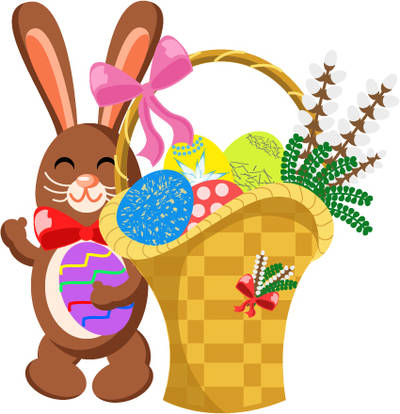 III Ćwiczenia relaksacyjne przy muzyce  https://www.youtube.com/watch?v=FMrtSHAAPhMZabawy muzyczno-ruchowe przy piosence https://www.youtube.com/watch?v=EILab3RUIwg&list=PLovpfRqq7UMaiR1bV2CpWFI-FGAgIFVvSDzieci poruszają się po sali w rymie piosenki. Na przerwę w muzyce rodzic uderza kilka razy w bębenek lub klaszcze w ręce. . Dzieci muszą tyle samo razy podskoczyć. W kolejnych powtórzeniach umawiamy się na inne ruchy, np. skakanie na jednej nodze, klaskanie, naprzemienne skłony w lewa i prawą stronę itp. Zajączek – zrobienie ozdoby wielkanocnej (dwie różne do wyboru)https://www.youtube.com/watch?v=vkmbDV4a1Ds&t=77shttps://www.youtube.com/watch?v=7zL_EQkqrmg&t=37sUkładanie puzzli, układanek, gry planszowe według zainteresowań dziecka.Zadania dodatkowe dla chętnych dzieci: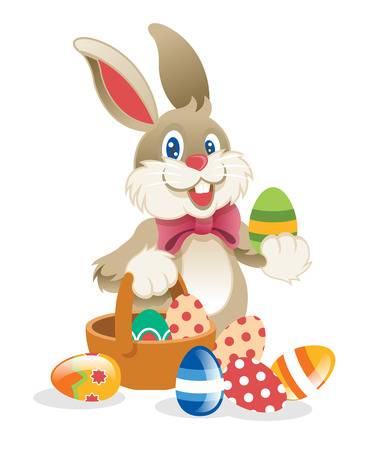 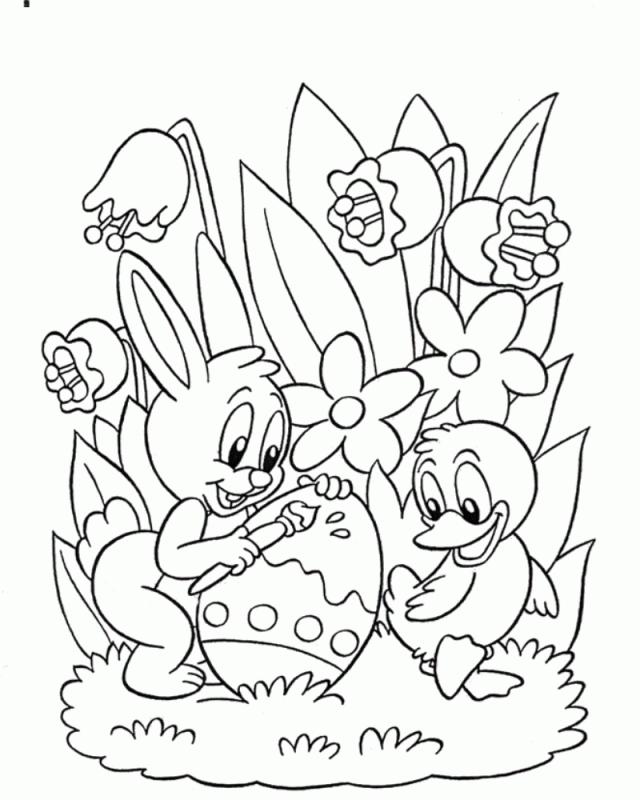 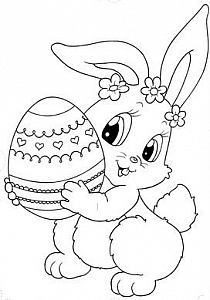 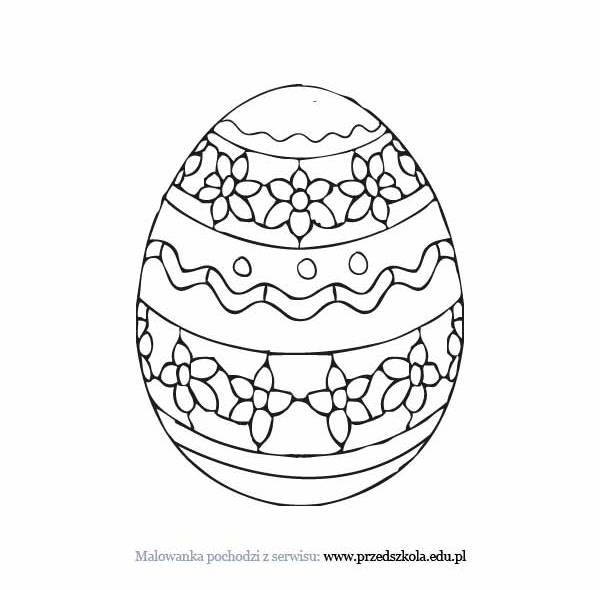 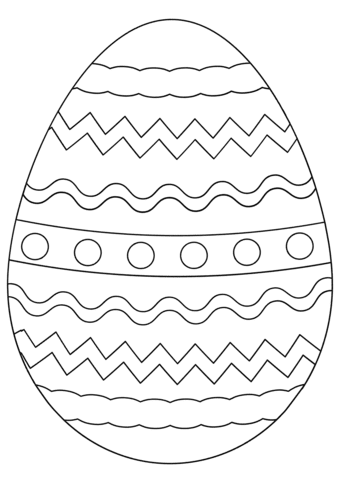 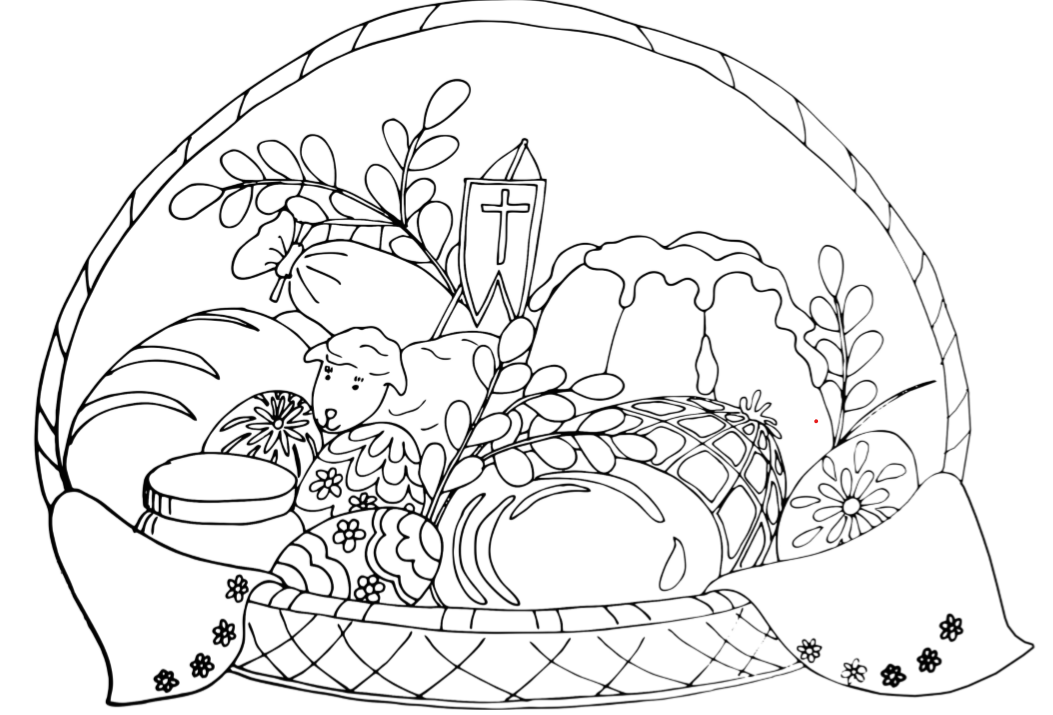 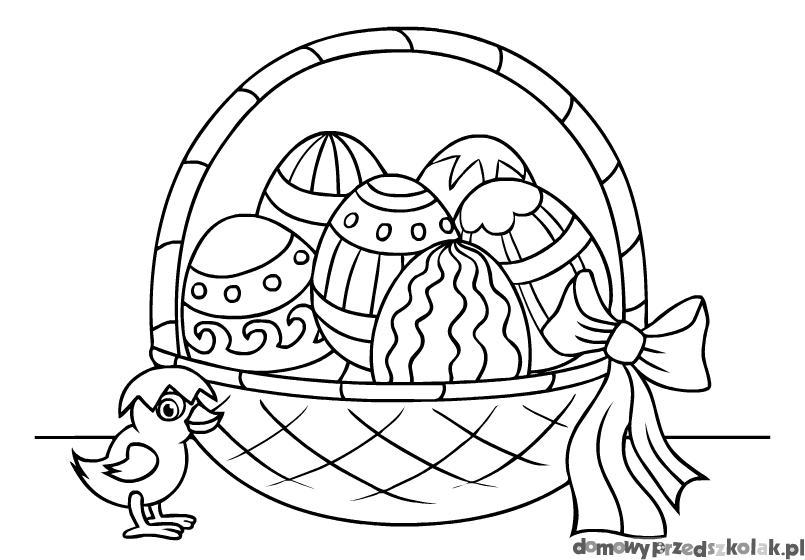 